Storyboarding the ReadingYou are given the task to read pages 448-452.   After you read the pages, you are going to create a storyboard for what you have read.  The process will be as follows: The tasks that you will have to complete are below:Read the sections (Mark the Text)Create a title for each sectionWrite a short summary for each sectionCreate an illustration for each sectionBelow, are the following sections that you will divide the reading into:Nationalists Overthrow Qing Dynasty (Includes “Shaky Start” & “World War 1 Spells…”)The Communist Party in China (Includes “Lenin…”, “Peasants…” and “Nationalists…”Civil War Rages (Includes “ The Long March” & “Civil War Suspended”)_____/15 pts. For accurately summarizing and illustrating_____/8 pts. For thoroughness and relativity of what is written and drawn_____/2 pts. For creativity and neatnessPurpose of a storyboard: Provides students with an in-depth process of reading and analyzing the material that is read.  In addition, the students are required to work on and understand sequencing of the material.  Finally, the students are working to think critically to make a summary and picture of what they read in a way that will explain a cause-and-effect relationship of the material.Example of a storyboard is provided on the back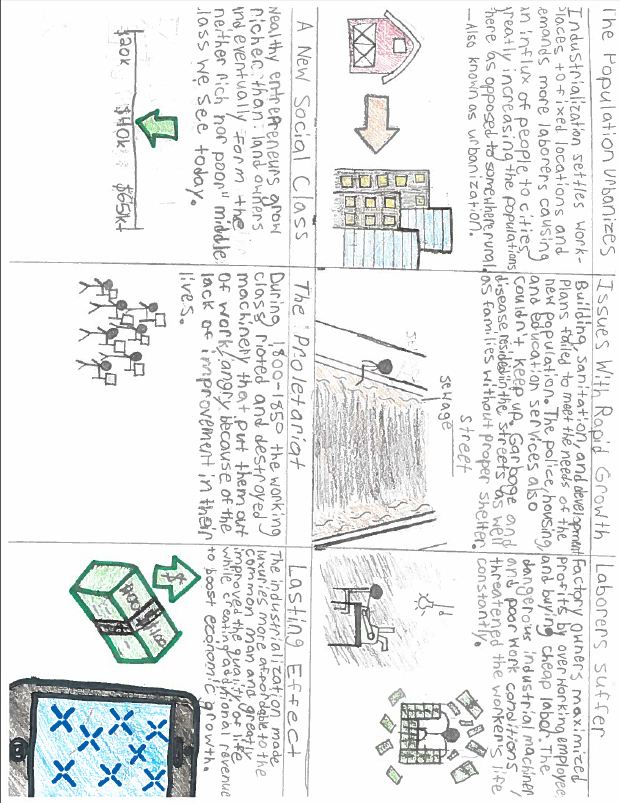 